CSGUK Operational Plan 2019                                               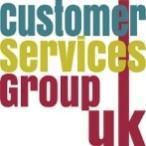 ObjectiveSuccess measuresResponsible groupDeadlineCurrent statusSupport the Steering Group in delivering the annual conferenceConference delivered, profit made, positive feedbackEvents30/11/2019Work with Research and Resources task group on materials/activities relating to the conference themeAdditional resources added to CSGUK websiteEvents31/07/2020Continue to deliver front line staff events Further events delivered Events31/07/2020Review CSE Networking Jiscmail group - merge with CSGUK?Future of group determinedEvents31/07/2019Review content of CSGUK website, identifying content for removal and gaps to be filled Website content and material updatedImproved website usabilityResearch & Resources31/07/2019Engage with LIS students to support the work of CSGUK and help produce relevant resources or research areas of interestLinks forged and developed with academic or support staff in LIS schools and students engaged with CSGUKResearch & Resources31/12/2019Produce resources (case studies, reports) to support customer service development across library sectorCase studies and other resources produced or commissioned by group members and shared with the library/CSGUK communityCResearch & Resources31/12/2019